Scorpions Cup 2-3 november 2019SlutspelsschemaSpelplanerANMÄLDA LAG P05 SCORPIONS CUP 2019Grupp CGrupp CMatchnrDatumDatumTidTidHemmalagHemmalagBortalagBortalagSpelplan02110608lö 02/11 lö 02/11 14:2514:25Åkersberga IBFÅkersberga IBFÖrsundsbro IFÖrsundsbro IFHerresta Sporthall02110614lö 02/11 lö 02/11 19:0519:05Örsundsbro IFÖrsundsbro IFSkälby IBK RödSkälby IBK RödHerresta Sporthall03110400sö 03/11 sö 03/11 08:0008:00Örsundsbro IFÖrsundsbro IFVäsby AIKVäsby AIKBjörkeby SporthallMatchnrDagTidSpelplanOmgångHemmalagBortalag03110503sö 10:20Viksjö Sporthall1/4 FinalBästa 2:an2:a bästa 2:an03110504sö 11:10Viksjö Sporthall1/4 Final3:e bästa 1:an3:e bästa 2:an03110507sö 13:40Viksjö SporthallSemifinalBästa 1:anVinn. 0311050303110508sö 14:30Viksjö SporthallSemifinal2:a bästa 1:anVinn. 0311050403110709sö 16:40Jakobsbergs SporthallFinalVinn. 03110507Vinn. 03110508Herresta SporthallKarlslundsvägen 25177 44 JärfällaBjörkeby SporthallBrasvägen 2175 61 JärfällaViksjö SporthallPlogvägen 4175 44 JärfällaJakobsbergs SporthallMjölnarvägen 3, 177 41 JärfällaGrupp 1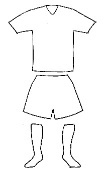 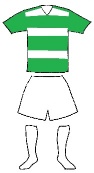 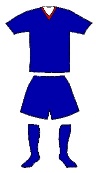 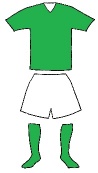 Täby FC GribbyLedberg InnebandyRotebro IS IBKÄngby IFGrupp 2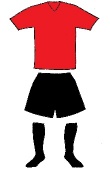 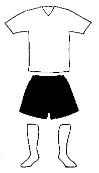 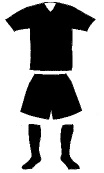 Hässelby SK IBKVästerås IBS UngdomVäsby IBKNykvarns IFGrupp 3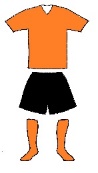 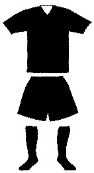 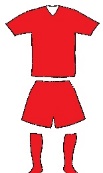 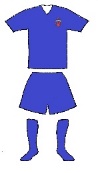 Åkersberga IBFSkälby IBKVäsby AIKÖrsundsbro IF